Which line represents the hare?Which line represents the tortoise?Describe the race in detail.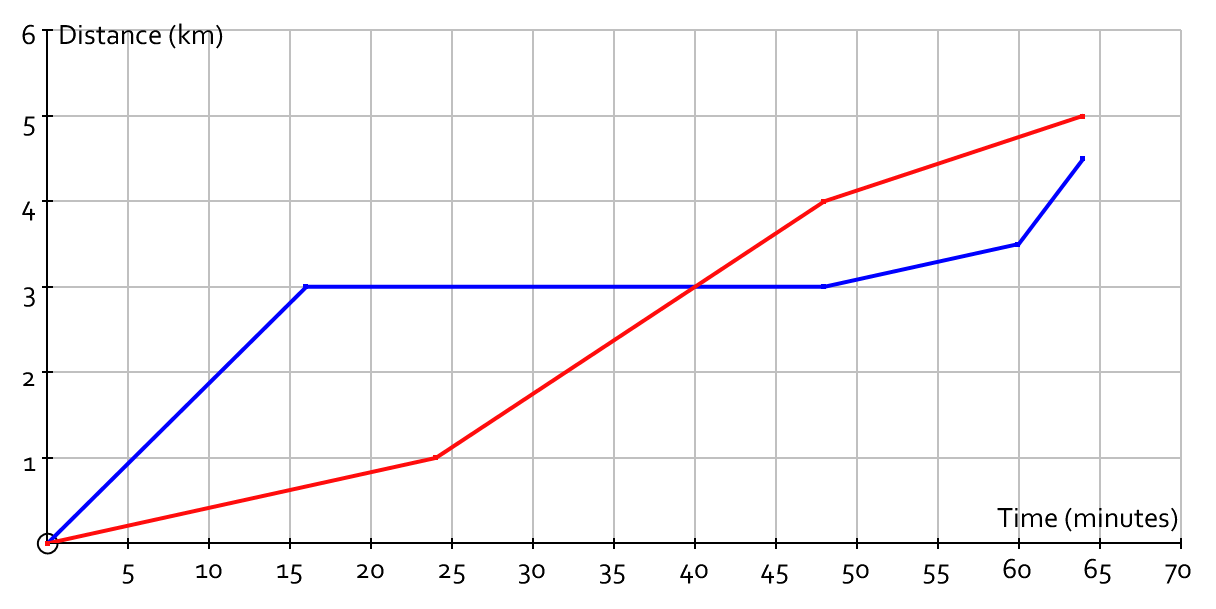 A possible response?